Број:222-15-O/3Дана:30.10.2015.НАРУЧИЛАЦКЛИНИЧКИ  ЦЕНТАР ВОЈВОДИНЕул. Хајдук Вељкова бр. 1, Нови СадобјављујеПОЗИВ ЗА ПОДНОШЕЊЕ ПОНУДЕ за јавну набавку број 222-15-ОВрста наручиоца: ЗДРАВСТВО; Врста поступка: Отворени поступак; Врста предмета: Предмет јавне набавке је: Набавка 2ком. ЛЕД операционе лампе са сателитом и 1ком. респиратора за потребе Клинике за болести ува, грла и носа КЦВOзнака из општег речника набавке: 33100000 – медицинска опрема.Критеријум је eкономски најповољнија понуда. Елементи су цена и рок испоруке.Начин преузимања конкурсне документације/интернет адреса:интернет страница Клиничког центра www.kcv.rs и на Порталу УЈН www.portal.ujn.gov.rs.Адреса и интернет адреса државног органа или организације где се могу добити потребни подаци о пореским обавезама, заштити животне средине и сл:Министарство финансија и привреде - Пореска управа Републике СрбијеСаве Машковића 3-5, Београд; Република Србија, www.poreskauprava.gov.rs; Министарство Eнергетике, Немањина 22-26, Београд, Р.Србија, www.merz.gov.rs; Министарство рада, Немањина 11, Београд, Република Србија, www.minrzs.gov.rs;Завод за социјално осигурање, Бул. уметности 10, Београд, Р. Србија, www.zso.gov.rs Агенција за заштиту животне средине, Р. Јовановић 27а, Београд, Р.Србија, www.sepa.gov.rs;Министарство здравља РС, Немањина 22-26, Београд , Р.Србија, sekretarijat@zdravlje.gov.rs;Начин подношења понуде и рок за подношење понуде:Понуђач понуду подноси непосредно или путем поште  у затвореној  коверти са  бројем и називом јавнe набавке за коју се доставља понуда "Понуда за јавну набавку број 222-15-О - Набавка 2ком. ЛЕД операционе лампе са сателитом и 1ком. респиратора за потребе Клинике за болести ува, грла и носа Клиничког центра Војводине - не отварати".Понуде се достављају на адресу: Клинички центар Војводине, Нови Сад, улица Хајдук Вељкова бр. 1, поштом или лично, преко писарнице Клиничког центра Војводине.Рок за подношење понуда је дан 16.11.2015. године у 08,00 часова.Место, време и начин отварања понуда:Јавно отварање понуда обавиће се у Управној згради Клиничког центра Војводине, дана 16.11.2015. године у 10,00 часова. Јавном отварању понуда могу да присуствују овлашћени представници понуђача, који ће своја овлашћења предати комисији за јавну набавку приликом отварања понуда.Рок за доношење одлуке:Одлука о додели уговора биће донета у року од 25 дана од дана отварања понуда осим у нарочито оправданим случајевима када рок може бити 40 дана од дана отварања понуда.Лице за контакт:за административна питања Маријана Ерак, дипл.екон. тел.: 021/487-22-52, а за правна питања Марко Јанковић, дипл. правник, тел.: 021/487-22-25.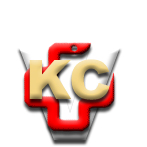 КЛИНИЧКИ ЦЕНТАР ВОЈВОДИНЕKLINIČKI CENTAR VOJVODINE21000 Нови Сад, Хајдук Вељкова 1, Војводина, Србијатеl: +381 21/484 3 484www.kcv.rs, e-mail: uprava@kcv.rs